Please fill out form completely, print back-to-back, obtain signatures, and send to the Provost’s Office for consideration.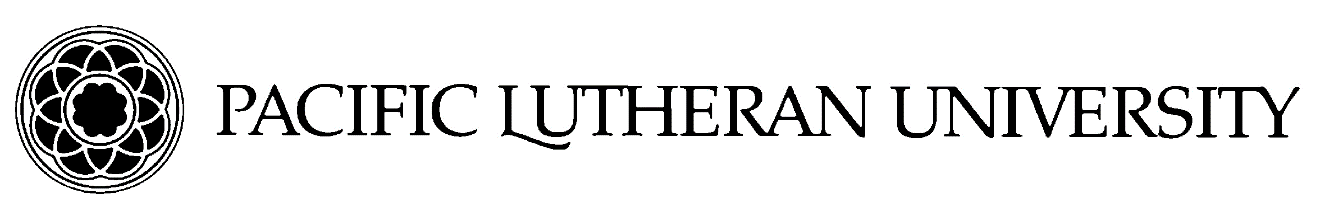 Note:	Please include on the reverse the following information:1)	Description of the project, including the affected student population and specific course or courses involved;2)	Method for evaluation;3)	Full statement of budget needs;4)	Time schedule for the project;5)	The date by which a brief final report will be submitted (failure to submit a report will affect consideration of future grants);6)	State the title and amount of prior (and post-August 1999) Innovative Teaching Grants that you were awarded;7)	Any other information of value in considering this award.Signature of Faculty MemberI approve this request and affirm that the Department, Division, or School does not have funds for this purpose.Signature of ChairSignature of DeanOffice of the Provost
1)	Description of the project, including the affected student population and specific course or courses involved:2)	Method for evaluation:3)	Full statement of budget needs:4)	Time schedule for the project:5)	The date by which a brief final report will be submitted (failure to submit a report will affect consideration of future grants):6)	State the title and amount of prior (and post-August 1998) Innovative Teaching Grants that you were awarded:7)	Any other information of value in considering this award:Name  Date  DateRankDepartment/SchoolDepartment/SchoolTitle of ProjectTitle of ProjectTotal Funds Requested from Provost’s Office
($300 max)Total Funds Requested from Provost’s Office
($300 max)Total Funds Requested from Provost’s Office
($300 max)$           $           $           $           $           Date ReceivedDate ReceivedFunds AllocatedDate ConsideredDate ConsideredReport ReceivedApprovedDeniedName  Date